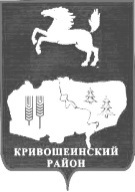 АДМИНИСТРАЦИЯ  КРИВОШЕИНСКОГО РАЙОНАПОСТАНОВЛЕНИЕ09.07.2015											  № 272с. КривошеиноТомской областиО внесении изменений  и дополнений в  постановление Администрации Кривошеинского района от 09.11.2011 № 690 «Об утверждении муниципальной программы «Развитие системы дошкольного образования муниципального образования  Кривошеинский район на 2011-2015 годы».В связи с изменением объёмов финансирования муниципальной программы «Развитие системы дошкольного образования муниципального образования  Кривошеинский район на 2011-2015 годы» и включением дополнительных мероприятий по её реализации в 2015 годуПОСТАНОВЛЯЮ:1.Внести в постановление Администрации Кривошеинского района от 09.11.2011№ 690 «Об  утверждении муниципальной программы «Развитие системы дошкольного образования муниципального образования Кривошеинский район на 2011-2015 годы»  следующие изменения и дополнения:1.1.  В   Паспорте муниципальной программы  «Развитие       системы дошкольного образования муниципального образования Кривошеинский район на 2011-2015 годы»  (далее – Программа) раздел «Объёмы и источники финансирования Программы» изложить в новой редакции согласно приложению 1 к настоящему постановлению;   Раздел IV Программы «Ресурсное обеспечение Программы» изложить в новой редакции согласно приложению 2 к настоящему постановлению;   В Перечень мероприятий муниципальной программы «Развитие системы дошкольного образования муниципального образования Кривошеинский район на 2011-2015 годы» внести следующие изменения и дополнения согласно приложению 3 к настоящему постановлению:            Раздел «Наименование мероприятий в 2015 году: укрепление материально-технической базы образовательных учреждений» и   раздел «Кадровое обеспечение» изложить в новой редакции согласно приложению 3 к настоящему постановлению..2. Настоящее постановление подлежит размещению в сборнике нормативных актов Администрации Кривошеинского района и размещению в сети Интернет на официальном сайте муниципального образования Кривошеинский район.3. Настоящее постановление вступает в силу с даты его подписания.4. Контроль за исполнением настоящего постановления возложить  на заместителя Главы муниципального образования по вопросам ЖКХ, строительства, транспорта, связи, ГО и ЧС и социальным вопросам.Глава Кривошеинского района(Глава Администрации)		   					      А.В. РазумниковКустова М.Ф., 2-19-74Направлено:ПрокуратураАрхипов А.М.Кондратьев Д.В.Управление финансовУправление образованияЦМБОУ - 13                                                                    Приложение 1 к постановлению Администрации Кривошеинского района                                                от 09.07.2015 № 272                                                                     Приложение 2 к постановлениюАдминистрации Кривошеинского района                                                 от 09.07.2015 № 272IV. Ресурсное обеспечение Программы                                                                                                                                                            Приложение 3 к постановлениюАдминистрации Кривошеинского района                                                                                                                                        от 09.07.2015 № 272Перечень мероприятиймуниципальной программы «Развитие системы дошкольного образования муниципального образования Кривошеинский район на 2011-2015 годы»Объемы и источники финансирования Программы Общий объём финансирования Программы составит на 2011-2015 годы – 26163,27 тыс. руб. (прогноз)из них:муниципальный бюджет – 6384,0 тыс. руб. областной бюджет (по согласованию)  – 19218,1 тыс. руб.федеральный бюджет (по согласованию) – 550,87 тыс. руб.внебюджетные источники (по согласованию) – 10,32011 год -  3750 тыс. руб.из них:муниципальный бюджет – 750,0 тыс. руб.областной бюджет (по согласованию) – 3000,0 тыс. руб.2012 год -  1820,9 тыс. руб.из них:муниципальный бюджет – 370,0 тыс. руб.областной бюджет (по согласованию) – 1280,0 тыс. руб.федеральный бюджет (по согласованию) – 170,9 тыс. руб.2013 год -  18398,47 тыс. руб.из них:муниципальный бюджет -3330,1 тыс. руб.областной бюджет (по согласованию) – 14678,1 тыс. руб.федеральный бюджет (по согласованию) – 379,97 тыс. руб.внебюджетные источники (по согласованию) – 10,32014 год – 122,5 тыс. руб.из них:муниципальный бюджет – 12,5 тыс. руб.областной бюджет (по согласованию) – 110,0 тыс. руб.2015 год – 20-71,4 тыс. руб.из них:муниципальный бюджет -1921,4 тыс. руб.областной бюджет (по согласованию) – 150,0 тыс. руб.Год реализации программы                    Объём финансирования, (тыс. руб.)                    Объём финансирования, (тыс. руб.)                    Объём финансирования, (тыс. руб.)                    Объём финансирования, (тыс. руб.)                    Объём финансирования, (тыс. руб.)Год реализации программыВсего Федеральный бюджет (по согласованию)Областной бюджет (по согласованию)Муниципальный бюджетИные источники2011–2015                 годы  26163,27550,8719218,16384,010,32011 год3750,003000,0750,002012 год1820,9170,91280,0370,002013 год18398,47379,97678,13330,110,32014 год122,50110,012,502015 год2071,40150,01921,40Кадровое обеспечениеКадровое обеспечениеКадровое обеспечениеКадровое обеспечениеКадровое обеспечениеКадровое обеспечениеКадровое обеспечениеКадровое обеспечениеКадровое обеспечениеКадровое обеспечениеМБОУ «Кривошеинская СОШ»Переподготовка кадров201348,5036,412,10Управление образования, образовательные учреждения2МБОУ «Кривошеинская СОШ»Переподготовка кадров201422,5020,02,50Управление образования, образовательные учреждения1МБОУ «Кривошеинская СОШ»Переподготовка кадров201537,5030,07,50Управление образования, образовательные учреждения1МБДОУ «Берёзка»Переподготовка кадров201351,5041,2010,3Управление образования, образовательные учреждения4МБДОУ «Берёзка»Переподготовка кадров201467,5060,07,50Управление образования, образовательные учреждения3МБДОУ «Берёзка»Переподготовка кадров201575,0060,015,00Управление образования, образовательные учреждения2МБДОУ «Улыбка»Переподготовка кадров201432,5030,02,50Управление образования, образовательные учреждения1МБДОУ «Улыбка»Переподготовка кадров201537,5030,07,50Управление образования, образовательные учреждения1МБОУ «Новокривошеинская ООШ»Переподготовка кадров201537,5030,07,50Управление образования, образовательные учрежденияИтого по разделу2013-2015410,00337,662,110,3Управление образования, образовательные учрежденияНаименование мероприятий в 2015 году: укрепление материально-технической базы дошкольных образовательных учрежденийНаименование мероприятий в 2015 году: укрепление материально-технической базы дошкольных образовательных учрежденийНаименование мероприятий в 2015 году: укрепление материально-технической базы дошкольных образовательных учрежденийНаименование мероприятий в 2015 году: укрепление материально-технической базы дошкольных образовательных учрежденийНаименование мероприятий в 2015 году: укрепление материально-технической базы дошкольных образовательных учрежденийНаименование мероприятий в 2015 году: укрепление материально-технической базы дошкольных образовательных учрежденийНаименование мероприятий в 2015 году: укрепление материально-технической базы дошкольных образовательных учрежденийНаименование мероприятий в 2015 году: укрепление материально-технической базы дошкольных образовательных учрежденийНаименование мероприятий в 2015 году: укрепление материально-технической базы дошкольных образовательных учрежденийНаименование мероприятий в 2015 году: укрепление материально-технической базы дошкольных образовательных учрежденийМБДОУ «Берёзка» с. Кривошеино Ремонт кровли(корпус «Светлячок»)2015 год683,15300683,1530Образовательное учреждениеУкрепление материально-технической базыМБДОУ «Берёзка» с. Кривошеино Устройство снегозадержателей на кровле(корпус «Светлячок»)2015 год45,3600045,3600Образовательное учреждениеУкрепление материально-технической базыМБДОУ «Берёзка» с. Кривошеино Устройство ограждения территории2015353,0353,00Образовательное учреждениеУкрепление материально-технической базыМБДОУ «Берёзка» с. Кривошеино Установка дверей 2015147,000147,00Образовательное учреждениеУкрепление материально-технической базыМБДОУ «Берёзка» с. Кривошеино Текущий ремонт201560,00060,00Образовательное учреждениеУкрепление материально-технической базыМБДОУ «Колосок» с. ВолодиноРемонт кровли2015478,82500478,8250Образовательное учреждениеУкрепление материально-технической базыМБДОУ «Колосок» с. ВолодиноУстройство снегозадержателей на кровле201594,5840094,5840Образовательное учреждениеУкрепление материально-технической базыМБДОУ «Колосок» с. ВолодиноТекущий ремонт201512,00012,00Образовательное учреждениеУкрепление материально-технической базыМБДОУ «Улыбка» с. ПудовкаТекущий ремонт201510,00010,00Образовательное учреждениеУкрепление материально-технической базыИтого по разделу1883,922001883,922Образовательные учрежденияСодержание мероприятияСрок исполнения (год)Объём финансирования (тыс.рублей),всего (прогноз)В том числеВ том числеВ том числеВ том числеОтветственные исполнителиПоказатели результата мероприятия Образовательные учрежденияСодержание мероприятияСрок исполнения (год)Объём финансирования (тыс.рублей),всего (прогноз)Федеральный бюджет (по согласованию)Областной бюджет (по согласованию)Местный бюджетВнебюджетные источники (по согласованию)Ответственные исполнителиПоказатели результата мероприятия Наименование мероприятия в 2011 году: Создание дополнительных мест путём перепрофилирования зданий, ранее используемых не по целевому назначениюНаименование мероприятия в 2011 году: Создание дополнительных мест путём перепрофилирования зданий, ранее используемых не по целевому назначениюНаименование мероприятия в 2011 году: Создание дополнительных мест путём перепрофилирования зданий, ранее используемых не по целевому назначениюНаименование мероприятия в 2011 году: Создание дополнительных мест путём перепрофилирования зданий, ранее используемых не по целевому назначениюНаименование мероприятия в 2011 году: Создание дополнительных мест путём перепрофилирования зданий, ранее используемых не по целевому назначениюНаименование мероприятия в 2011 году: Создание дополнительных мест путём перепрофилирования зданий, ранее используемых не по целевому назначениюНаименование мероприятия в 2011 году: Создание дополнительных мест путём перепрофилирования зданий, ранее используемых не по целевому назначениюНаименование мероприятия в 2011 году: Создание дополнительных мест путём перепрофилирования зданий, ранее используемых не по целевому назначениюНаименование мероприятия в 2011 году: Создание дополнительных мест путём перепрофилирования зданий, ранее используемых не по целевому назначениюНаименование мероприятия в 2011 году: Создание дополнительных мест путём перепрофилирования зданий, ранее используемых не по целевому назначениюМОУ «Кривошеинская СОШ»Ремонт и оснащение мест20113750,0003000,00750,000Управление образования, образовательное учреждение60Итого 2011 год3750,0003000,00750,00060Наименование мероприятий в 2012 году: Создание дополнительных мест в действующих образовательных учрежденияхНаименование мероприятий в 2012 году: Создание дополнительных мест в действующих образовательных учрежденияхНаименование мероприятий в 2012 году: Создание дополнительных мест в действующих образовательных учрежденияхНаименование мероприятий в 2012 году: Создание дополнительных мест в действующих образовательных учрежденияхНаименование мероприятий в 2012 году: Создание дополнительных мест в действующих образовательных учрежденияхНаименование мероприятий в 2012 году: Создание дополнительных мест в действующих образовательных учрежденияхНаименование мероприятий в 2012 году: Создание дополнительных мест в действующих образовательных учрежденияхНаименование мероприятий в 2012 году: Создание дополнительных мест в действующих образовательных учрежденияхНаименование мероприятий в 2012 году: Создание дополнительных мест в действующих образовательных учрежденияхНаименование мероприятий в 2012 году: Создание дополнительных мест в действующих образовательных учрежденияхМБДОУ «Берёзка» с. КривошеиноРемонт и оснащение мест20121235,4585,45880,00270,000Управление образования,Образовательное учреждение40МБДОУ «Колосок с. ВолодиноРемонт и оснащение мест2012585,4585,45400,00100,000Управление образования,образовательное учреждение20Итого 2012 год1820,90170,901280,00370,00060Наименование мероприятий в 2013 году: Создание дополнительных мест в действующих образовательных учрежденияхНаименование мероприятий в 2013 году: Создание дополнительных мест в действующих образовательных учрежденияхНаименование мероприятий в 2013 году: Создание дополнительных мест в действующих образовательных учрежденияхНаименование мероприятий в 2013 году: Создание дополнительных мест в действующих образовательных учрежденияхНаименование мероприятий в 2013 году: Создание дополнительных мест в действующих образовательных учрежденияхНаименование мероприятий в 2013 году: Создание дополнительных мест в действующих образовательных учрежденияхНаименование мероприятий в 2013 году: Создание дополнительных мест в действующих образовательных учрежденияхНаименование мероприятий в 2013 году: Создание дополнительных мест в действующих образовательных учрежденияхНаименование мероприятий в 2013 году: Создание дополнительных мест в действующих образовательных учрежденияхНаименование мероприятий в 2013 году: Создание дополнительных мест в действующих образовательных учрежденияхМКОУ «Петровская ООШ»Ремонт и оснащение мест на базе ОУ20131591,9391,931200,00300,0000Управление образования, образовательное учреждение15МБОУ «Пудовская СОШ»Ремонт и оснащение  мест на базе филиала начального образования в д. Белосток20131591,9391,931200,00300,000Управление образования, образовательное учреждение15МБОУ «Красноярская СОШ»Ремонт и оснащение мест на базе ОУ201314699,632196,1111868,52635,0220Управление образования, образовательное учреждение32МБОУ «Кривошеинская СОШ»Оснащение  мест на базе филиала начального образования в Жуково2013415,00332,083,00Управление образования, образовательное учреждение20Итого 2013 год18298,492379,9714600,53318,022082Кадровое обеспечениеКадровое обеспечениеКадровое обеспечениеКадровое обеспечениеКадровое обеспечениеКадровое обеспечениеКадровое обеспечениеКадровое обеспечениеКадровое обеспечениеКадровое обеспечениеМБОУ «Кривошеинская СОШ»Переподготовка кадров201348,5036,412,10Управление образования, образовательные учреждения2МБОУ «Кривошеинская СОШ»Переподготовка кадров201422,5020,02,50Управление образования, образовательные учреждения1МБОУ «Кривошеинская СОШ»Переподготовка кадров201537,5030,07,50Управление образования, образовательные учреждения1МБДОУ «Берёзка»Переподготовка кадров201351,5041,2010,3Управление образования, образовательные учреждения4МБДОУ «Берёзка»Переподготовка кадров201467,5060,07,50Управление образования, образовательные учреждения3МБДОУ «Берёзка»Переподготовка кадров201575,0060,015,00Управление образования, образовательные учреждения2МБДОУ «Улыбка»Переподготовка кадров201432,5030,02,50Управление образования, образовательные учреждения1МБДОУ «Улыбка»Переподготовка кадров201537,5030,07,50Управление образования, образовательные учреждения1МБОУ «Новокривошеинская ООШ»Переподготовка кадров201537,5030,07,50Управление образования, образовательные учрежденияИтого по разделу2013-2015410,00337,662,110,3Управление образования, образовательные учрежденияНаименование мероприятий в 2015 году: укрепление материально-технической базы дошкольных образовательных учрежденийНаименование мероприятий в 2015 году: укрепление материально-технической базы дошкольных образовательных учрежденийНаименование мероприятий в 2015 году: укрепление материально-технической базы дошкольных образовательных учрежденийНаименование мероприятий в 2015 году: укрепление материально-технической базы дошкольных образовательных учрежденийНаименование мероприятий в 2015 году: укрепление материально-технической базы дошкольных образовательных учрежденийНаименование мероприятий в 2015 году: укрепление материально-технической базы дошкольных образовательных учрежденийНаименование мероприятий в 2015 году: укрепление материально-технической базы дошкольных образовательных учрежденийНаименование мероприятий в 2015 году: укрепление материально-технической базы дошкольных образовательных учрежденийНаименование мероприятий в 2015 году: укрепление материально-технической базы дошкольных образовательных учрежденийНаименование мероприятий в 2015 году: укрепление материально-технической базы дошкольных образовательных учрежденийМБДОУ «Берёзка» с. Кривошеино Ремонт кровли(корпус «Светлячок»)2015 год683,15300683,1530Образовательное учреждениеУкрепление материально-технической базыМБДОУ «Берёзка» с. Кривошеино Устройство снегозадержателей на кровле(корпус «Светлячок»)2015 год45,3600045,3600Образовательное учреждениеУкрепление материально-технической базыМБДОУ «Берёзка» с. Кривошеино Устройство ограждения территории2015353,0353,00Образовательное учреждениеУкрепление материально-технической базыМБДОУ «Берёзка» с. Кривошеино Установка дверей 2015147,000147,00Образовательное учреждениеУкрепление материально-технической базыМБДОУ «Берёзка» с. Кривошеино Текущий ремонт201560,00060,00Образовательное учреждениеУкрепление материально-технической базыМБДОУ «Колосок» с. ВолодиноРемонт кровли2015478,82500478,8250Образовательное учреждениеУкрепление материально-технической базыМБДОУ «Колосок» с. ВолодиноУстройство снегозадержателей на кровле201594,5840094,5840Образовательное учреждениеУкрепление материально-технической базыМБДОУ «Колосок» с. ВолодиноТекущий ремонт201512,00012,00Образовательное учреждениеУкрепление материально-технической базыМБДОУ «Улыбка» с. ПудовкаТекущий ремонт201510,00010,00Образовательное учреждениеУкрепление материально-технической базыИтого по разделу1883,922001883,922